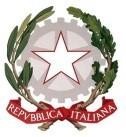 COGNOME E NOME……………………………………………………………………………………………………..LUOGO E DATA DI NASCITA………………………………………………………………………………………….RECAPITO……………………………………………………………………………………………………………….INCARICO SPECIFICO PER CUI  SI CANDIDA (NO se art. 7)……………………………………………………………………………………………………….……………………………………………………………………………………………………………………………… INCARICHI RICOPERTI NEGLI ANNI PRECEDENTI……………………………………………………..……………………………………………………………………………………………………………………………… Incarico Organizzativo che si intende svolgere: ………………………………………………………………………….TITOLI :TITOLO DI STUDIO (specificare la tipologia)……………………………………………Conseguito presso……………………………………………..……….il………………….ALTRI TITOLI (specificare).……………………………………………………………………………………………………………………………………………………………………………………………………………………………………POSSESSO DI CERTIFICAZIONI DI COMPETENZA ………………………………………………………………………………………………………………………………………………………………………………… ESPERIENZE …………………………………………………………………..……………………………………………………………………………………………………………………… VARIE……………………………………………………………………………………………………………………………………………………………………………………………………………………………………………..DATA	FIRMA